самостійна робота  № Тема: Розв’язування диференціальних рівнянь.Мета: отримані теоретичні знання з теми «Диференціальнірівняння», набути навичок і вмінь розв’язувати лінійні диференціальнірівняння І порядку та ті, що зводяться до нихТривалість:   3 годЛітература:Основна: пiдручник  для студентiв вищих навчальних закладiв I-II рiвнiв акредитацii   МАТЕМАТИКА О.М.Афанасьева, Я.С.Бродський, О.Л.Павлов, А.К.СлiпканьДопоміжна:МАТЕМАТИКА      В.Т.Лiсiчкiн,I.Л.Соловейчик  пiдручник  для  техникумiвПлан:- Задачі, що приводять до поняття диференціальних рівнянь.- Поняття диференціального рівняння першого порядку.- Загальний і частинний розв’язки диференціального рівняння.- Задача Коші.- Диференціальні рівняння з відокремленими і відокремлюванимизмінними.- Однорідні диференціальні рівняння першого порядку.- Неоднорідні диференціальні рівняння першого порядку.- Метод Бернуллі.- Метод варіації сталої.Методичні рекомендації: 1. Розв’язування неоднорідних диференціальних рівнянь І порядку.2. Розв’язування диференціальних рівнянь, що зводяться до лінійних ДР ІПорядкуКонспективний виклад питань:Диференціальне рівняння – рівняння, в яке входять: незалежна зміна х,шукана функція у та її похідні або диференціали.F(х,у,у’)=0, F(х,у,у’’)=0Порядок диференціального рівняння – порядок старшої похідної абодиференціала, що входить у дане рівняння.Розв'язок або інтеграл диференціального рівняння – функція, якаперетворює диференціальне рівняння в тотожність.Загальний розв'язок диференціального рівняння – розв'язок, до якоговходить стільки незалежних довільних сталих, який порядок рівняння. Частинний розв'язок диференціального рівняння – розв'язок,диференціального рівняння, що не містить довільної сталої.Задача Коші – задача знаходження частинного розв’язку диференціаль-ного рівняння при заданих початкових умовах.Диференціальні рівняння з відокремлюваними змінними — рівняння, вякому можна відокремити змінні.Диференціальні однорідні рівняння — рівняння першого порядку зоднорідною правою частиною.Диференціальні рівняння в повних диференціалах — диференціальнірівняння, що визначаються повним диференціалом деякою функцією.Лінійні диференціальні рівняння — рівняння лінійно залежить відневідомої функції і її похідної.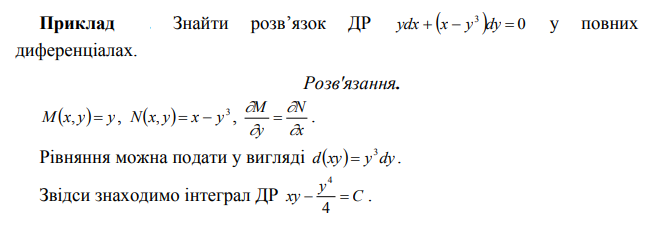 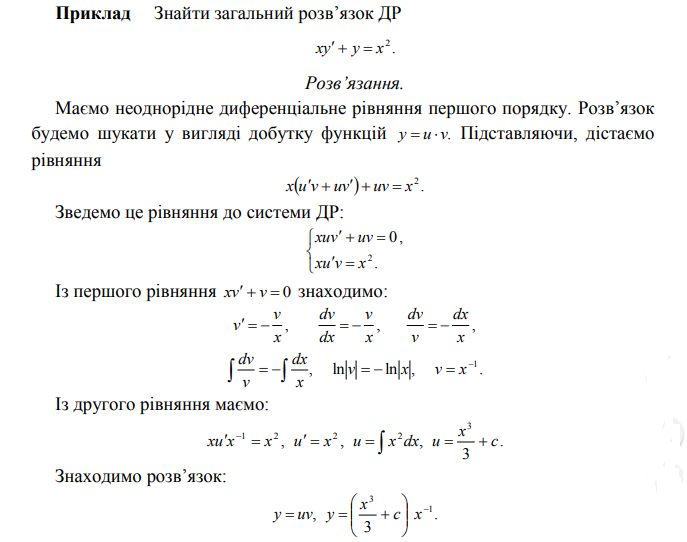 Питання для самоконтролю: - Поняття диференціального рівняння першого порядку.- Загальний і частинний розв’язки диференціального рівняння.- Задача Коші.- Диференціальні рівняння з відокремленими і відокремлюванимизмінними.- Однорідні диференціальні рівняння першого порядку.- Неоднорідні диференціальні рівняння першого порядку.Додаткові матеріали: 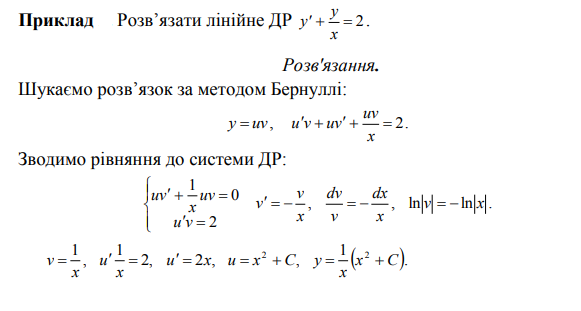 